Imię i nazwisko dziecka….………………………………………………….………….………...….................PESEL dziecka………………………………………………………………..………………………………...Adres zamieszkania dziecka………………………………………………………..…………………………...…………………………………………………………………………………………………………………..Imię i nazwisko matki/opiekuna prawnego dziecka............................................................................................
Telefon kontaktowy matki/opiekuna prawnego…………………………………………………………..……Imię i nazwisko ojca/opiekuna prawnego dziecka.............................................................................................
Telefon kontaktowy ojca/opiekuna prawnego…………………………………………………………..…….Wyrażam zgodę na udział mój i mojego dziecka w  konsultacjach psychologicznych, psychoedukacji grupowej dla dzieci i młodzieży, psychoedukacji grupowej dla rodziców/opiekunów prawnych, konsultacjach specjalistycznych psychiatrycznych w ramach Programu z zakresu zdrowia publicznego dzieci i młodzieży zamieszkujących Miasto Opole. Jestem świadomy/a faktu, że w każdej chwili mogę wycofać tę zgodę bez podania przyczyny. Przez podpisanie zgody na udział w ww. programie nie zrzekam się żadnych należnych mi praw. Ponadto, wyrażam wyraźną i dobrowolną zgodę na przetwarzanie i wykorzystywanie wyżej podanych danych osobowych do celów związanych wyłącznie z realizacją przedmiotowego programu zgodnie z przepisami ustawy z dnia  10 maja  2018 r. o ochronie danych osobowych (Dz.U. z 2019 r. poz. 1781) oraz rozporządzenia Parlamentu Europejskiego i Rady (UE) 2016/679 z dnia 27 kwietnia 2016 r. w sprawie ochrony osób fizycznych w związku z przetwarzaniem danych osobowych i w sprawie swobodnego przepływu takich danych oraz uchylenia dyrektywy 95/46/WE (RODO)                     (Dz. Urz. UE L 119 z dnia 4 maja 2016 r.) przez realizatora ww. programu jako Administratora tych danych, w celu udokumentowania udzielenia przeze mnie zgody na udział mój i mojego dziecka w tym programie. Podaję dane osobowe dobrowolnie i świadomie. Oświadczam, że są one zgodne z prawdą.Oświadczam, że dziecko:jest mieszkańcem Miasta Opola w rozumieniu art. 25 Kodeksu cywilnego* nie jest obecnie uczestnikiem innego programu o podobnym charakterze finansowanego ze środków publicznych, a także nie uczestniczyło w tego typu programie w okresie ostatnich 12 miesięcy.Ponadto oświadczam, że zostałem/am poinformowany/a o tym, że program finansowany jest ze środków finansowych Miasta Opola.	……………………………………………				………………………………………….          (data i podpis matki/opiekuna prawnego) 				(data i podpis ojca/opiekuna prawnego)	……………………………………………				        	      (data i podpis dziecka)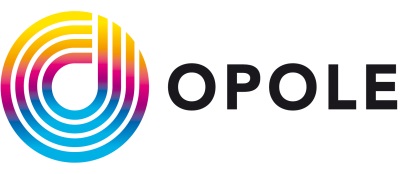 Zgoda rodzica/opiekuna prawnego na udział w Programie z zakresu zdrowia publicznego dzieci i młodzieży zamieszkujących Miasto Opole